Saugos duomenų lapasPagal reglamentą Nr. 1907/2006/EBPeržiūrėta: 2020-07-01 Twist-Universalgas	Psl. 1/111 SKIRSNIS Medžiagos arba mišinio ir bendrovės arba įmonės identifikavimas1.1. Gaminio identifikatoriusTWIST DUJINIO ŽIEBTUVĖLIO PRIPILDYMAS 100ml1.2. Medžiagos ar mišinio nustatyti naudojimo būdai ir nerekomenduojami naudojimo būdai   Mišinio/medžiagos naudojimo paskirtis
    Žiebtuvėlių pakartotinis papildymasNepatartinas naudojimas Nėra1.3. Išsami informacija apie saugos duomenų lapo teikėją įmonės pavadinimas:2 SKIRSNIS Pavojų identifikavimas2.1. Medžiagos ar mišinio klasifikavimas Pagal reglamentą Nr. 1272/2008/EBPavojų kategorijos:Aerozolis: Aerozolis 1Pavojaus pranešimai:Itin degus aerozolis.Slėginė talpykla: Kaitinama gali sprogti.2.2. Ženklinimo elementai Pagal reglamentą Nr. 1272/2008/EB Signalinis žodis:	Pavojus: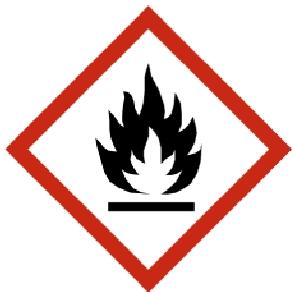  Pavojingumo frazėsH222 	Itin degus aerozolis.H229 	Slėginė talpykla: Kaitinama gali sprogti.Atsargumo frazėsP102	Laikyti vaikams neprieinamoje vietoje.P210	        Laikyti atokiau nuo šilumos šaltinių, karštų paviršių, žiežirbų, atviros liepsnos arba kitų degimo šaltinių.  Nerūkyti.P211	Nepurkšti į atvirą liepsną arba kitus degimo šaltinius.P251	Nepradurti ir nedeginti net panaudoto.P410+P412         	Saugoti nuo saulės šviesos.  Nelaikyti aukštesnėje kaip 50 °C/122 °F temperatūroje.P501	         Turinį/talpyklą šalinti pagal vietos/regioninius/nacionalinius/tarptautinius įstatymus.Pakuočių, kurių turinys neviršija 125 ml, ženklinimasSignalinis žodis:		Pavojus
Piktograma:		
Pavojingumo frazės
H222-H229
Atsargumo frazės
P102-P210-P211-P251-P410+P412
2.3. Kiti pavojai 
Jei naudojimo metu nesuteikiamas pakankamas vėdinimas, gali susidaryti sprogūs/itin degūs mišiniai. Šiame mišinyje nėra jokių medžiagų, kurios vertinamos kaip PBT arba vPvB pagal REACH Reglamento 3 priedą.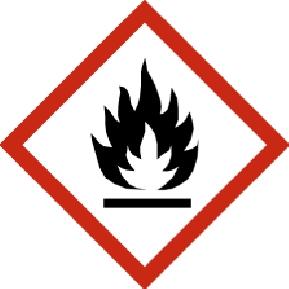 3 SKIRSNIS Sudėtis arba informacija apie sudedamąsias dalis3.2. MišiniaiPavojingieji komponentaiIšsamus H ir EUH frazių tekstas pateikiamas 16 skirsnyje.Kita informacijaProdukto sudėtyje nėra daugiau nei 0,1 % SVHC (Labai didelį susirūpinimą keliančių medžiagų) sąrašo medžiagų pagal reglamento Nr. 1907/2006/EB 59 straipsnį (REACH)4 SKIRSNIS Pirmosios pagalbos priemonės4.1. Pirmosios pagalbos priemonių aprašymasBendroji informacijaĮvykus nelaimingam atsitikimui arba pasijutus prastai, nedelsdami kreipkitės medicininės pagalbos (jei galima, pateikite naudojimo instrukcijas arba saugos duomenų lapą).Įkvėpus:Jei įkvėpėte: išveskite nukentėjusįjį į gryną orą ir palikite ilsėtis. Jeigu justi kvėpavimo takų dirginimas, kreipkitės į gydytoją.Patekus ant odos:Patekus ant odos, nedelsdami plaukite gausiai tekančiu vandeniu ir muilu. Jei jaučiate odos dirginimą, kreipkitės į gydytoją.Patekus į akis: Nedelsdami, bet atidžiai ir kruopščiai iš plaukite akis akių vonelėje arba su tekančiu vandeniu. Jeigu nemalonumai tęsiasi ar simptomai neatslūgsta, kreipkitės į gydytoją oftalmologą./Logotipas/ Saugos duomenų lapasPagal reglamentą Nr. 1907/2006/EBNurijusJeigu nurijote, nedelsdami išgerkite: Vandens. Nemaitinkite ir negirdykite per burną sąmonės netekusio arba spazmuojančio asmens. Neskatinkite vėmimo. Pavojus, jeigu nukentėjusysis vemia: Pavojus užspringti! Nedelsdami kvieskite gydytoją.4.2.  Svarbiausi simptomai ir poveikis. Ūmus ir uždelstas. Informacijos nėra.4.3. Nurodymas apie bet kokios neatidėliotinos medicinos pagalbos ir specialaus gydymo reikalingumą..Gydyti simptomiškai.5 SKIRSNIS Priešgaisrinės priemonės5.1. 5.1 Priešgaisrinės priemonės Tinkamos gesinimo priemonės:Putos. Anglies dvideginis. Gesinimo milteliai.Netinkamos gesinimo priemonės Stipri vandens čiurkšlė5.2. Specialūs medžiagos ar mišinio keliami pavojai Degi. Garai gali pavojingai reaguoti su oru. Gaisro atveju į orą gali pasklisti: Anglies dioksidas (CO2). Anglies monoksidas (CO)5.3. Patarimai ugniagesiams Gaisro atveju: Dėvėkite įmontuotą kvėpavimo įrangą.Papildoma informacija:Vandens čiurkšlę naudokite darbuotojams apsaugoti ir pavojingoje padėtyje atsidūrusias talpyklas atvėsinti. Vandens čiurkšle sutramdykite dujas/garus/dulksną. Užterštą ugnies gesinimui naudotą vandenį reikia surinkti atskirai. Neleiskite vandeniui pateikti į nuotekų tinklus ir į paviršinį vandenį. Kilus gaisrui ar įvykus sprogimui, neįkvėpkite dūmų.6 SKIRSNIS Avarijų likvidavimo priemonės6.1. Asmeninės atsargumo priemonės, apsaugos priemonės ir skubios pagalbos procedūros Išvėdinkite įvykio patalpą. Pašalinkite visus degimo šaltinius. Neįkvėpkite dujų/garų/dūmų/purškalų. Venkite patekimo į akis, ant odos ir ant drabužių. Dėvėkite asmeninės apsaugos priemones (žr. 8 skirsnį). Naudokite teigiamo slėgio oro pripildytą respiratorių jeigu egzistuoja nereguliuojamo medžiagų ištekėjimo rizika, poveikio lygis nėra žinomas, arba bet kokiomis kitomis aplinkybėmis, kada orą gryninimo respiratoriai nesuteiktų reikiamos apsaugos.6.2. Aplinkosauginės atsargumo priemonės Neleiskite vandeniui pateikti į nuotekų tinklus ir į paviršinį vandenį. Sprogimo pavojus. Nedelsdami pašalinkite nuotėkius. Sustabdykite nuo išplitimo (pvz., sulaikydami barjerais). Jeigu dujos pasklinda arba patenka į nuotekų tinklus, gruntą, ar paviršinius vandenis, praneškite apie tai atsakingoms institucijoms.6.3. Izoliavimo ir valymo procedūros bei priemonės Sugerkite skysčius rišančiomis medžiagomis (pvz., smėliu, diatomine žeme, rūgštiniais ar universaliais rišikliais). Sutvarkykite surinktą medžiagą pagal atliekų šalinimo skirsnyje pateiktas gaires.Kruopščiai ir laikydamiesi aplinkosauginių reikalavimų išvalykite užterštus objektus ir vietas.6.4. Nuoroda į kitus skirsnius. Saugus naudojimas: Žr. 7 skirsnį. Tvarkymas: žr. 13 skirsnį.7 SKIRSNIS Naudojimas ir sandėliavimas7.1. Saugaus naudojimo atsargumo priemonės Saugaus naudojimo patarimaiNaudokite tik gerai vėdinamose vietose. Imkitės atsargumo priemonių, kad neįvyktų statinė iškrova. Nepurkškite ant atvirųjų liepsnų ar bet kokių įkaitintų medžiagų. Dėl esamo sprogimo pavojaus, venkite garų nutekėjimo į rūsius, dūmtakius, griovas. Dėvėkite tinkamą apsauginę aprangą. (Žr. 8 skirsnį)Peržiūrėta: 2020-07-01	Puslapis 4/11Priešgaisrinės ir apsaugos nuo sprogimo priemonėsLaikykite atokiau nuo degimo šaltinių. - Nerūkyti. Kaitinant didėja slėgis ir atsiranda sprogimo rizika.Detalesnė informacija dėl naudojimoBendrosios apsaugos ir higienos priemonės: žr. 8 skirsnį7.2. Saugaus sandėliavimo sąlygos, įskaitant visus nesuderinamumus Sandėliavimo patalpų ir talpyklų reikalavimaiTalpą laikykite sandariai uždarytą, vėsioje ir gerai vėdinamoje vietoje. Laikykite atokiau nuo degimo šaltinių. - Nerūkyti. Užtikrinti tinkamą vėdinimą.Patarimai dėl bendro sandėliavimoNesandėliuokite kartu su: Sprogmenimis. Degiais skysčiais. Piroforiniais skysčiais ir kietaisiais kūnais. Savaime kaistančiomis medžiagomis ir mišiniais. Medžiagomis ir mišiniais, kurie sąlytyje su vandeniu išskiria degiąsias dujas. Oksiduojančiais skysčiais. Oksiduojančiais kietaisiais kūnais. Savaime reaguojančiosiomis medžiagomis ir mišiniais. Organiniais peroksidais. Radioaktyviosiomis medžiagomis.Infekcinėmis medžiagomis.Daugiau informacijos apie sandėliavimo sąlygasRekomenduojama sandėliavimo temperatūra: 10-30°C. Nesandėliuokite aukštesnėje nei 50°C temperatūroje. Degiųjų aerozolių sandėliavimo reikalavimai.7.3. Specifinis (-iai) galutinis (-iai) naudojimas (-ai)  Žr. 1 skirsnį8 SKIRSNIS Poveikio prevencija (asmens apsauga)8.1. Kontroliniai parametrai 
Poveikio ribinės vertės (EH40)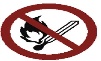 8.2. Poveikio kontrolėTinkama inžinerinė kontrolėJei vietos išmetamųjų dujų vėdinimas neįmanomas arba nepakankamas, visas darbinis plotas turi būti vėdinamas techninėmis priemonėmis.Apsaugos ir higienos priemonėsIšėmę produktą visuomet sandariai uždarykite talpyklas. Naudojimo metu nevalgykite, negerkite, nerūkykite ir neuostykite.Prieš pertraukas ir po darbo nusiplaukite rankas.Veido, akių apsauga.Dėvėkite apsauginius akinius; nuo cheminių medžiagų saugančius akinius (jei gali užtikšti).Rankų apsauga.Užsitęsusio arba dažnai pasireiškiančio sąlyčio su oda atveju: Dėvėkite tinkamas pirštines.Tinkama medžiaga:Butilo guma (0,5 mm)Prasiskverbimo per medžiagą laikas >480 min.Skvarbos laikas (dėvėjimo laikas): >160 min Pasirinktos pirštinės turi atitikti Direktyvos (ES) Nr. 89/686/EEB specifikacijas ir /Logotipas/	Saugos duomenų lapasPagal reglamentą Nr. 1907/2006/EBEN 374 standartą.Prieš naudodami patikrinkite sandarumą ir ar nepraleidžia skysčių. Jei norėtumėte pirštines dėvėti iš naujo, prieš nusiimdami jas išvalykite ir gerai išvėdinkite.Odos apsaugaApsauginė apranga.Minimalūs prevencinių priemonių standartai dirbant su medžiagomis nurodyti Techninėse pavojingų medžiagų taisyklėse (TRGS 500).Kvėpavimo organų apsaugaTinkamai elgiantis su medžiagomis įprastomis sąlygomis kvėpavimo organų apsaugos naudojimas nėra privalomas. Tokios apsaugos naudojimas privalomas kai:Viršijamos poveikio ribinės vertėsVėdinimas yra nepakankamas.Tinkama kvėpavimo organų apsauga: Kvėpavimo organų apsaugos prietaisas nesąveikaujantis su išoriniu oru (kvėpavimo prietaisas) (DIN EN 133).Naudokite tik CE ženklu ir keturženkliu bandymo numeriu pažymėtą kvėpavimo organų apsaugą.Aplinkosauginio poveikio kontrolėNeleiskite produktui nevaldomai pasklisti po aplinką.9 SKIRSNIS Fizinės ir cheminės savybės9.1. Informacija apie pagrindines fizines ir chemines savybesAgregatinė būsena:	AerozolisSpalva:	duomenų nėraKvapas:	tipinispH vertė:	duomenų nėraAgregatinės būsenos pokyčiaiLydymosi temperatūra:	duomenų nėraPradinė virimo temperatūra ir virimo temperatūros intervalas:	duomenų nėraSublimavimosi temperatūra:	duomenų nėraMinkštėjimo temperatūra:	duomenų nėraPliūpsnio temperatūra:	<21 °CDegumasDujos:	duomenų nėraSprogstamumo ribinės vertėsJei naudojimo metu nesuteikiamas pakankamas vėdinimas, gali susidaryti sprogūs/itin degūs mišiniai.Apatinė sprogumo riba:	duomenų nėraViršutine sprogumo riba:	duomenų nėraUžsidegimo temperatūra:	duomenų nėraSavaiminio užsidegimo temperatūraDujos:	duomenų nėraSkilimo temperatūra:	duomenų nėraOksidacinės savybės:NėraGarų slėgis:	duomenų nėraGarų slėgis:	duomenų nėraTankis:	duomenų nėraTirpumas vandenyje:	duomenų nėra/Logotipas/ Saugos duomenų lapasPagal reglamentą Nr. 1907/2006/EB10 SKIRSNIS Stabilumas ir reaktingumas10.1. Reaktingumas Nėra duomenų10.2. Cheminis stabilumas Įprastomis aplinkos ir sandėliavimo sąlygomis produktas yra stabilus. 
10.3. Pavojingų reakcijų galimybė. Žr. 10 skirsnio 5 dalį.10.4. Vengtinos sąlygos Laikyti atokiau nuo kaitros.Degimo pavojus.Kaitinant didėja slėgis ir atsiranda sprogimo rizika.10.5. Nesuderinamos medžiagos: 
Stipriai oksiduojančios medžiagos10.6. Pavojingi skilimo produktai Naudojant gali susidaryti degus/sprogus oro ir garų mišinys. Gaisro atveju į orą gali pasklisti: Anglies dioksidas (CO2). Anglies monoksidas (CO)11 SKIRSNIS Toksikologinė informacija11.1. Informacija apie toksinį poveikį Toksikokinetika, metabolizmas ir paskirstymas Nėra duomenųŪmus toksiškumasRemiantis turimais duomenimis, klasifikavimui reikalingi kriterijai nepasiekti.Dirginimas ir ėsdinimasRemiantis turimais duomenimis, klasifikavimui reikalingi kriterijai nepasiekti./Logotipas/	Saugos duomenų lapasPagal reglamentą Nr. 1907/2006/EBJautrinantis poveikisRemiantis turimais duomenimis, klasifikavimui reikalingi kriterijai nepasiekti.Kancirogeninis/mutageninis/toksinis poveikis lytinėms ląstelėmsRemiantis turimais duomenimis, klasifikavimui reikalingi kriterijai nepasiekti.Specifinis toksiškumas konkrečiam organui (STOT) - viekartinis poveikisRemiantis turimais duomenimis, klasifikavimui reikalingi kriterijai nepasiekti.Specifinis toksiškumas konkrečiam organui (STOT) - kartotinis poveikisRemiantis turimais duomenimis, klasifikavimui reikalingi kriterijai nepasiekti. Įkvėpimo pavojusRemiantis turimais duomenimis, klasifikavimui reikalingi kriterijai nepasiekti.Specialus poveikis, nustatytas bandymo su gyvūnais metu Nėra duomenų12 SKIRSNIS Ekologinė informacija12.1. Toksiškumas Produktas šiuo atžvilgiu neišbandytas 12.2. Patvarumas ir skaidumas Produktas šiuo atžvilgiu neišbandytas12.3. Bioakumuliacinis potencialas 
Pasiskirstymo koeficientas n-oktanolis/vanduo12.4. Judumas dirvožemyje Nėra duomenų12.5. Patvarių, bioakumuliacinių arba toksiškų (PBT) ir labai patvarių arba didelės bioakumuliacijos medžiagų (vPvB) įvertinimas:Šiame mišinyje nėra jokių medžiagų, kurios vertinamos kaip PBT arba vPvB pagal REACH 3 priedą.12.6. Nėra neigiamų poveikių Nėra duomenų13 SKIRSNIS Atliekų tvarkymas13.1. Atliekų tvarkymo metodai Šalinimo rekomendacijosAtliekas šalinkite laikydamiesi taikytinų įstatymų.Neužterštas pakuotes galima rūšiuoti.Remiantis EAKV, atliekų atpažinimo kodai priskiriami/atliekos aprašomos pagal tam tikrą atskirai pramonei ir procesui priskirtą būdą.Kontrolinė atliekų kodų/žymėjimo ataskaita pagal EAKV:Likučių ar nepanaudotų produktų atliekų šalinimo kodas160504	KITOS SĄRAŠE NEAPIBRĖŽTOS ATLIEKOS; slėginėse talpyklose esančios dujos irNebereikalingos cheminės medžiagos; dujos slėginėse talpyklose (įskaitant halonus), kuriose yra pavojingų medžiagų; pavojingos atliekosPanaudoto produkto šalinimo kodas160504	KITOS SĄRAŠE NEAPIBRĖŽTOS ATLIEKOS; slėginėse talpyklose esančios dujos irNebereikalingos cheminės medžiagos; dujos slėginėse talpyklose (įskaitant halonus), kuriose yra pavojingų medžiagų; pavojingos atliekos/logotipas/ Saugos duomenų lapasPagal reglamentą Nr. 1907/2006/EBTwist-UniversalgasUžterštos pakuotės atliekų šalinimo kodas150110	ATLIEKAMOS PAKUOTĖS, ABSORBENTAI, ŠLUOSTĖS, FILTRAVIMO MEDŽIAGOSIR KITAIP NENURODYTA APSAUGINĖ APRANGA; pakuotės (įskaitant atskirai surinktas komunalines pakuočių atliekas); pavojingų medžiagų likučiais arba pavojingomis medžiagomis užterštos medžiagos; pavojingos atliekosUžterštos pakuotėsTvarkykite užterštas pakuotes taip kaip ir pačią medžiagą.14 skirsnis: Informacija apie gabenimąKlasifikavimo kodas:	6FSpecialiosios nuostatos:	201 654 658Riboti kiekiai:				       0Nekontroliuojami kiekiai:	E0Gabenimo kategorija:	2Tunelių apribojimo kodas:Gabenimas vidaus vandenų keliais (ADN) 14.1. JT numeris: 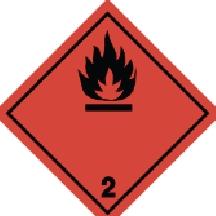 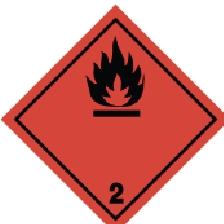 14.2. JT teisingas krovinio pavadinimas:  14.3. Gabenimo pavojingumo klasė (-ės):  14.4. Pakuotės grupė Pavojaus žymėjimas:Klasifikavimo kodas: Specialiosios nuostatos: Riboti kiekiai:Nekontroliuojami kiekiai: 
Gabenimas jūra (IMDG) 
14.1. JT numeris: 14.2. JT teisingas krovinio pavadinimas:  14.3. Gabenimo pavojingumo klasė (-ės):  14.4. Pakuotės grupė Pavojaus žymėjimas:Vandens faunos tarša: Specialiosios nuostatos:Peržiūrėta: 2020-07-01	Puslapis 9/11Riboti kiekiai:	0Nekontroliuojami kiekiai:	E0EmS:	F-D, S-UGabenimas oro transportu (ICAO-TI/IATA-DGR)14.1. JT numeris:	UN 105714.2. JT teisingas krovinio pavadinimas:	LIGHTER REFILLS 14.3. Gabenimo pavojingumo klasė (-ės):	2.114.4. Pakuotės grupė	-Pavojaus žymėjimas:	2.1Specialiosios nuostatos:	A802Riboti kiekiai Keleiviai:	DraudžiamaKeleivių kiekio ribojimas:	DraudžiamaNekontroliuojami kiekiai:	E0IATA pakavimo nurodymai - Keleiviai:	201IATA maks. kiekis - Keleiviai:	1 kgIATA pakavimo nurodymai - Krovinys	201IATA maks. kiekis - Krovinys:	15 kg14.5. Aplinkosauginiai pavojai  
PAVOJINGAS APLINKAI:	ne    14.6. Atsargumo priemonės naudotojams
    	Žr. 6-8 skirsnius.14.7. Nesupakuotų krovinių vežimas pagal MARPOL II priedą ir IBC kodeksą Netaikoma15 SKIRSNIS Informacija apie reglamentavimą15.1. Su konkrečia medžiaga ar mišiniu susiję saugos, sveikatos ir aplinkos teisės aktai Informacija apie ES reglamentavimąNaudojimo ribojimai (REACH Reg. 3 priedas)
 29 įrašas: butanas; izobutanas2010/75/ES (LOJ):	100 °A2004/42/EB (LOJ):	nėra duomenųInformacija pagal 2012/18/ES 	P3a degieji aerozoliai
(SEVESO III):Papildoma informacija:Direktyva dėl aerozolių balionėlių (75/324/EEB)REACH Reg. 1907/2006 17 priedas, Nr. (mišinys):  3, 40Mišinys priskiriamas prie pavojingųjų pagal reglamentą (ES) Nr. 1272/2008 [CLP]Informacija apie nacionalinį reglamentavimąĮdarbinimo apribojimai:	Paisykite dirbančio jaunimo apsaugos reglamento Nr. 94/33/EB gairių.Vandens taršumo klasė (D):	- - neteršia vandens15.2. Cheminės saugos vertinimasToliau išvardytoms mišinio sudedamosios dalims buvo atlikti saugos vertinimai:/Logotipas/	Saugos duomenų lapasPeržiūrėta: 2020-07-0116 SKIRSNIS Kita informacijaPakeitimai1.0 redakcija; Pirminis leidimas: 2019-07-16Santrumpos ir akronimaiADR: Europos sutartis dėl pavojingų krovinių tarptautinių vežimų keliaisAwSV: Verordnung Ober Anlagen zum Umgang mit wassergefahrdenden Stoffen (Pavojingumo vandeniui klasifikacija)CAS Cheminių medžiagų regestravimo santrumpų tarnyba DNEL: Išvestinės ribinės poveikio nesukeliančiosIARC: Tarptautinė vėžio tyrimų agentūraIMDG: Tarptautinis jūra gabenamų pavojingų krovinių kodeksas:IATA: Tarptautinė oro transporto asociacijaIATA-DGR: Pavojingų krovinių gabenimo oro transportu reglamentasICAO: Tarptautinė civilinės aviacijos organizacijaICAO-TI: Tarptautinės civilinės aviacijos organizacijos techninės instrukcijosGHS: Globaliai suderinta cheminių medžiagų klasifikavimo ir ženklinimo sistemaGefStoffV: Gefahrstoffverordnung (Nutarimas dėl pavojingų medžiagų, Vokietija)LOAEL: Žemiausia pastebėto neigiamo poveikio ribaLOAEC: Žemiausia pastebėto neigiamo poveikio koncentracijaLC50: Mirtina koncentracija, 50 procentų 
LD50: Mirtina dozė, 50 procentųNOAEL: Nepastebėto neigiamo poveikio riba 
NOAEC: Nepastebėto neigiamo poveikio koncentracija 
NTP: Valstybinė toksikologijos programaN/A: netaikytinaOSHA: Darbuotojų saugos ir sveikatos agentūraPNEC: Prognozuojama poveikio nesukelianti koncentracija 
PBT: Patvari, biologinio kaupimosi ir toksiškaRID: Pavojingų krovinių tarptautinio vežimo geležinkeliais taisyklėsSARA: Kovos su chemine aplinkos tarša fondo pakeitimų ir pakartotinės autorizacijos aktasSVHS: Labai didelį susirūpinimą keliančios medžiagos 
TRGS: Pavojingų medžiagų techninė taisyklė 
TSCA: Toksiškų medžiagų kontrolės aktasLOJ: Lakieji organiniai junginiaiVwVwS: Verwaltungsvorschrift wassergefaehrdender Stoffe (Vandeniui pavojingų medžiagų administracinis reglamentavimas, Vokietija)WGK: Wassergefaehrdungsklasse (Pavojingumo vandeniu klasė, Vokietija)Mišinių klasifikavimas ir vertinimas atlikti remiantis Reglamentu (EB) Nr. 1272/2008 [CLP]Susijusiomis H ir EUH frazėmis (kodas ir išsamus aprašas)H220 	Itin degios dujos.H222 	Itin degus aerozolis.H229 	Slėginė talpykla: Kaitinama gali sprogti.H280	Turi suslėgtų dujų; kaitinama gali sprogti.Kita informacijaKlasifikavimas pagal Reglamentą (EB) Nr. 1272/2008 (CLP): Klasifikavimo procedūra Pavojus sveikatai: Skaičiavimo būdas.Aplinkosauginiai pavojai: Skaičiavimo būdas.Fiziniai pavojai: Remiantis bandymų duomenimis ir (arba) apskaičiuota ir (arba) numatyta.Aukščiau pateikiama informacija išskirtinai apibūdina šio gaminio saugos reikalavimus ir remiasi šiuo metu turimomis žiniomis. Informacijos tikslas yra suteikti jums žinių kaip saugiai naudoti produktą./Logotipas/	Saugos duomenų lapasPeržiūrėta:2020-07-01Šiame duomenų lape pateikta sandėliavimo, naudojimo, gabenimo ir šalinimo informacija. Ši informacija negali būti priskiriama kitiems produktams. Jei šis produktas susimaišytų su kitais produktais ar jį jau apdirbus, šiame saugos duomenų lape pateikiami saugos duomenys nebūtinai galioja naujai susidariusiai medžiagai.(Duomenys apie pavojingąsias sudedamąsias dalis buvo atitinkamai parinkti iš naujausios subrangovo saugos duomenų lapo versijos)Gatvė: Vieta: Tel.:Atsakingasis skyrius:1.4. Pagalbos skambučių    telefono numeris: Walter Twistel GmbH & Co. KG Artur-Ladebeck-Str. 192D-33647 Bielefeld    0521/94286-30 
info@twistel.de0049 (0)30 30686790 - Giftnotruf Berlin/logotipas//logotipas/Saugos duomenų lapasPagal reglamentą Nr. 1907/2006/EBSaugos duomenų lapasPagal reglamentą Nr. 1907/2006/EBPeržiūrėta: 2020-07-01Saugos duomenų lapasPagal reglamentą Nr. 1907/2006/EBPuslapis 2/11Puslapis 2/11Puslapis 2/11CAS Nr.Cheminis pavadinimasKiekisEB Nr.	Indekso Nr.	REACH Reg. Nr.GHS klasifikavimas106-97-8butanas>50 %203-448-7	1601-004-00-0	IDegios dujos 1, suslėgtos dujos; H220 H28074-98-6propanas20-50200-827-9	1601-003-00-5	IDegios dujos 1, suslėgtos dujos; H220 H28075-28-5izobutanas<1 °A200-857-2	1601-004-00-0	IDegios dujos 1, suslėgtos dujos; H220 H280Twist-UniversalgasPeržiūrėta: 2020-07-01Twist-UniversalgasPuslapis 3/11Puslapis 3/11/logotipas/Saugos duomenų lapasPagal reglamentą Nr. 1907/2006/EBTwist-UniversalgasSaugos duomenų lapasPagal reglamentą Nr. 1907/2006/EBTwist-UniversalgasSaugos duomenų lapasPagal reglamentą Nr. 1907/2006/EBTwist-UniversalgasCAS Nr.Medžiagappmmg/m3skaidulos/mlKategorijaKilmė106-97-8Butanas600 
7501450 
1810TWA (8 val.) 
STEL (15 min.)WEL 
WELTirpumas kituose tirpikliuosenėra duomenųDinamininė klampa:nėra duomenųKinematinė klampa:nėra duomenųIštekėjimo laikas:nėra duomenųGarų tankis:nėra duomenųIšgaravimo laikas:nėra duomenųSkysčio ekstrahavimo bandymas:nėra duomenųTirpiklio kiekis:nėra duomenų9.2 Kita informacijaKietųjų medžiagų kiekis:nėra duomenųCAS Nr.Cheminis pavadinimasCheminis pavadinimasCheminis pavadinimasCheminis pavadinimasPoveikio eigaDozėRūšis:Šaltinis	Metodas74-98-6propanaspropanaspropanaspropanasdujų įkvėpimasLC50	800000(15 min) ppmŽiurkėECHA dokumentas75-28-5izobutanasizobutanasizobutanasizobutanasdujų įkvėpimasLC50	520400(120 min) ppmPelėECHA dokumentasCAS Nr.Cheminis pavadinimasLog Pow koef.106-97-8butanas2,8974-98-6propanas2,3675-28-5izobutanas2,8Sausumos transportas (ADR/RID)14.1. JT numeris: 14.2. JT teisingas krovinio pavadinimas:  14.3. Gabenimo pavojingumo klasė(-ės):  
14.4. Pakuotės grupė Pavojaus žymėjimas:UN 1057LIGHTER REFILLS 
2 2.1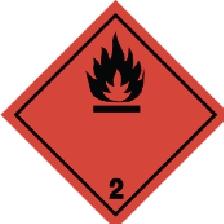 /logotipas/Saugos duomenų lapasPagal reglamentą Nr. 1907/2006/EBTwist-UniversalgasSaugos duomenų lapasPagal reglamentą Nr. 1907/2006/EBTwist-UniversalgasSaugos duomenų lapasPagal reglamentą Nr. 1907/2006/EBTwist-Universalgas